Universidad Complutense de Madrid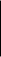 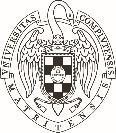 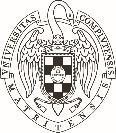 Vicerrectorado de Ordenación AcadémicaEl  Consejo  del  Departamento  de  en su reunión celebrada el día ….., ha acordado solicitar autorización para la colaboración en tareas docentes en el Departamento de ………………./ Área de conocimiento:…………………………..    para:Una vez cumplimentado y firmado  este documento será enviado por el Decanato de la Facultad al Vicerrectorado de Investigación y Transferencia en el caso del personal contratado por la UCM o al Vicerrectorado de Ordenación Académica en el caso de personal externo a la UCM.En relación con su solicitud, la Comisión Académica AUTORIZA la colaboración docente solicitada.EL PRESIDENTE DE LA COMISIÓN ACADÉMICAFdo: Julio Banacloche PalaoPROTECCIÓN DE DATOS: Los datos personales recogidos serán incorporados y tratados en el fichero “Personal Docente”, cuya finalidad es la gestión administrativa del personal docente y colaboradores honoríficos, planificación y cálculo de la plantilla. El órgano responsable del fichero es el Vicerrectorado de Ordenación  Académica.  Los datos podrán ser cedidos a otros órganos de la Administración estatal y MUFACE. La dirección donde el/la interesado/a podrá ejercer los derechos de acceso, rectificación, cancelación y oposición ante el mismo es en: Archivo General y Protección de Datos, Avda. de Séneca 2, 28040 Madrid, que se informa en cumplimiento del artículo 5 de la Ley Orgánica 3/2018, de 5 de diciembre, de Protección de Datos Personales y garantía de los derechos digitales.DATOS PERSONALESDATOS PERSONALESDATOS PERSONALESDATOS PERSONALESDATOS PERSONALES Apellidos:  Apellidos:  Apellidos:  Apellidos:  Apellidos: Nombre: Nombre: Nombre: Nombre: Nombre: DNI: DNI: DNI: DNI: DNI: EMAIL: EMAIL: EMAIL: EMAIL: EMAIL: Categoría/actividad: Categoría/actividad: Categoría/actividad: Categoría/actividad: Categoría/actividad: Organismo en el que desempeña su actividad: Organismo en el que desempeña su actividad: Organismo en el que desempeña su actividad: Organismo en el que desempeña su actividad: Organismo en el que desempeña su actividad: Titulación académica (el personal NO DOCTOR deberá estar inscrito en un programa de doctorado de la UCM). Se justificará documentalmente.Doctor en:Matriculado en el programa de Doctorado de la UCM :Titulación académica (el personal NO DOCTOR deberá estar inscrito en un programa de doctorado de la UCM). Se justificará documentalmente.Doctor en:Matriculado en el programa de Doctorado de la UCM :Titulación académica (el personal NO DOCTOR deberá estar inscrito en un programa de doctorado de la UCM). Se justificará documentalmente.Doctor en:Matriculado en el programa de Doctorado de la UCM :Titulación académica (el personal NO DOCTOR deberá estar inscrito en un programa de doctorado de la UCM). Se justificará documentalmente.Doctor en:Matriculado en el programa de Doctorado de la UCM :Titulación académica (el personal NO DOCTOR deberá estar inscrito en un programa de doctorado de la UCM). Se justificará documentalmente.Doctor en:Matriculado en el programa de Doctorado de la UCM :Tipo de colaboración que mantiene con el Departamento solicitante: Tipo de colaboración que mantiene con el Departamento solicitante: Tipo de colaboración que mantiene con el Departamento solicitante: Tipo de colaboración que mantiene con el Departamento solicitante: Tipo de colaboración que mantiene con el Departamento solicitante: Profesor que propone la colaboración: Profesor que propone la colaboración: Profesor que propone la colaboración: Profesor que propone la colaboración: Profesor que propone la colaboración: Profesor del Departamento que actuará como Tutor: Profesor del Departamento que actuará como Tutor: Profesor del Departamento que actuará como Tutor: Profesor del Departamento que actuará como Tutor: Profesor del Departamento que actuará como Tutor: Memoria justificativa del interés de la colaboración y valor que aporta a la UCM:Memoria justificativa del interés de la colaboración y valor que aporta a la UCM:Memoria justificativa del interés de la colaboración y valor que aporta a la UCM:Memoria justificativa del interés de la colaboración y valor que aporta a la UCM:Memoria justificativa del interés de la colaboración y valor que aporta a la UCM:COLABORACIÓN DOCENTE QUE SE SOLICITACOLABORACIÓN DOCENTE QUE SE SOLICITACOLABORACIÓN DOCENTE QUE SE SOLICITACOLABORACIÓN DOCENTE QUE SE SOLICITACOLABORACIÓN DOCENTE QUE SE SOLICITACurso académico en el que se desarrollará la colaboración: Curso académico en el que se desarrollará la colaboración: Curso académico en el que se desarrollará la colaboración: Curso académico en el que se desarrollará la colaboración: Curso académico en el que se desarrollará la colaboración: Código de la asignaturaNombre de la asignaturaTipo de colaboraciónHoras de colaboraciónCuatrimestre/sEL/LA INTERESADO/A,Fecha: Firmado:EL/LA DIRECTOR/A DEL DPTO.,Firmado:EL/LA DECANO/A,Firmado: